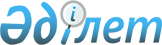 Қалалық мәслихаттың 2016 жылғы 9 желтоқсандағы № 6/67 "2017-2019 жылдарға арналған қалалық бюджет туралы" шешіміне өзгерістер енгізу туралыМаңғыстау облысы Ақтау қалалық мәслихатының 2017 жылғы 23 қарашадағы № 11/123 шешімі. Маңғыстау облысы Әділет департаментінде 2017 жылғы 5 желтоқсанда № 3474 болып тіркелді
      РҚАО-ның ескертпесі.

      Құжаттың мәтінінде түпнұсқаның пунктуациясы мен орфографиясы сақталған.
      Қазақстан Республикасының 2008 жылғы 4 желтоқсандағы Бюджет кодексіне, Қазақстан Республикасының 2001 жылғы 23 қаңтардағы "Қазақстан Республикасындағы жергілікті мемлекеттік басқару және өзін-өзі басқару туралы" Заңына және Маңғыстау облыстық мәслихатының 2017 жылғы 22 қарашадағы № 14/165 "Облыстық мәслихаттың 2016 жылғы 8 желтоқсандағы № 6/65 "2017-2019 жылдарға арналған облыстық бюджет туралы" шешіміне өзгерістер енгізу туралы" шешіміне (нормативтік құқықтық актілерді мемлекеттік тіркеу Тізілімінде № 3472 болып тіркелген) сәйкес Ақтау қалалық мәслихаты ШЕШІМ ҚАБЫЛДАДЫ:
      Қалалық мәслихаттың 2016 жылғы 9 желтоқсандағы № 6/67 "2017-2019 жылдарға арналған қалалық бюджет туралы" шешіміне (нормативтік құқықтық актілерді мемлекеттік тіркеу Тізілімінде № 3229 болып тіркелген, Қазақстан Республикасының нормативтік құқықтық актілерінің Эталондық бақылау банкінде 2017 жылғы 10 қаңтарда жарияланған) келесідей өзгерістер енгізілсін:
      көрсетілген шешімнің 1 тармағы келесі мазмұндағы жаңа редакцияда жазылсын: 
      "1. 2017-2019 жылдарға арналған қалалық бюджет қосымшаға сәйкес, оның ішінде 2017 жылға мынадай көлемдерде бекітілсін:
      кірістер – 22 056 201 мың теңге, оның ішінде:
      салықтық түсімдер бойынша – 17 914 426 мың теңге;
      салықтық емес түсімдер бойынша – 137 045 мың теңге;
      негізгі капиталды сатудан түсетін түсімдер бойынша – 2 146 195,4 мың теңге;
      трансферттер түсімі бойынша – 1 858 534,6 мың теңге;
      шығындар – 22 122 981 мың теңге;
      3) таза бюджеттік кредиттеу – 4 019 844 мың теңге, соның ішінде:
      бюджеттік кредиттер – 4 020 044 мың теңге;
      бюджеттік кредиттерді өтеу – 200 мың теңге;
      4) қаржы активтерiмен операциялар бойынша сальдо – 0 мың теңге, соның ішінде:
      қаржы активтерiн сатып алу – 0 мың теңге;
      мемлекеттің қаржы активтерін сатудан түсетін түсімдер – 0 мың теңге;
      5) бюджет тапшылығы (профициті) – 4 086 624 мың теңге;
      6) бюджет тапшылығын қаржыландыру (профицитін пайдалану) – 4 086 624 мың теңге, соның ішінде:
      қарыздар түсімі – 4 020 044 мың теңге;
      қарыздарды өтеу – 200 мың теңге;
      бюджет қаражатының пайдаланылатын қалдықтары – 66 780 мың теңге.";
      4 тармақта:
      бірінші абзац келесі мазмұндағы жаңа редакцияда жазылсын:
      "7 802 мың теңге - тілдік курстар бойынша тағылымдамадан өткен мұғалімдерге қосымша ақы төлеуге және оқу кезеңінде негізгі қызметкерді алмастырғаны үшін мұғалімдерге қосымша ақы төлеуге;";
      екінші абзац келесі мазмұндағы жаңа редакцияда жазылсын:
      "38 773 мың теңге - жұмыспен қамтуды және жаппай кәсіпкерлікті дамыту Бағдарламасы шеңберінде, еңбек нарығын дамытуға бағытталған, іс-шараларын іске асыруға;";
      үшінші абзац келесі мазмұндағы жаңа редакцияда жазылсын:
      "56 325,6 мың теңге - Қазақстан Республикасында мүгедектердің құқықтарын қамтамасыз ету және өмір сүру сапасын жақсарту жөніндегі 2012 – 2018 жылдарға арналған іс-шаралар Жоспарын іске асыруға;";
      төртінші абзац келесі мазмұндағы жаңа редакцияда жазылсын:
      "14 035 мың теңге - "Өрлеу" жобасы бойынша келісілген қаржылай көмекті енгізуге;";
      5 тармақ келесі мазмұндағы жаңа редакцияда жазылсын: 
      "5. 2017 жылға арналған қалалық бюджетте жергілікті инвестициялық жобаларды жүзеге асыруға Қазақстан Республикасының Ұлттық қорынан 1 728 180 мың теңге сомасында нысаналы трансферттер қарастырылғаны ескерілсін.".
      6 тармақ келесі мазмұндағы жаңа редакцияда жазылсын:
      "6. 2017 жылға арналған қалалық бюджетте жергілікті инвестициялық жобаларды жүзеге асыруға облыстық бюджеттен ішкі қарыздар есебінен 4 016 640 мың теңге сомасында бюджеттік кредиттер қарастырылғаны ескерілсін.".
      Көрсетілген шешімнің 1 қосымшасы осы шешімнің қосымшасына сәйкес жаңа редакцияда жазылсын.
      "Ақтау қалалық мәслихатының аппараты" мемлекеттік мекемесі (аппарат басшысы - Д. Телегенова) осы шешім Маңғыстау облысының әділет департаментінде мемлекеттік тіркелгеннен кейін, оның Қазақстан Республикасының нормативтік құқықтық актілерінің Эталондық бақылау банкінде және бұқаралық ақпарат құралдарында ресми жариялануын қамтамасыз етсін.
      Осы шешімнің орындалуын бақылау Ақтау қалалық мәслихатының экономика және бюджет мәселелері жөніндегі тұрақты комиссиясына жүктелсін (Б. Шапқан).
      Осы шешім Маңғыстау облысының әділет департаментінде мемлекеттік тіркелген күннен бастап күшіне енеді, ол алғашқы ресми жарияланған күнінен кейін күнтізбелік он күн өткен соң қолданысқа енгізіледі және 2017 жылдың 1 қаңтарынан басталатын қатынастарға қатысты таралады.
      "КЕЛІСІЛДІ"
      "Ақтау қалалық экономика және
      бюджеттік жоспарлау бөлімі" мемлекеттік
      мекемесі басшысының міндетін атқарушы
      М.Жұбаназарова
      "30" қараша 2017 жыл 2017 жылға арналған Ақтау қаласының бюджеті
					© 2012. Қазақстан Республикасы Әділет министрлігінің «Қазақстан Республикасының Заңнама және құқықтық ақпарат институты» ШЖҚ РМК
				
      Сессия төрағасы

М. Сауғабаев

      Қалалық мәслихат

      хатшысы

М. Молдағұлов
Ақтау қалалық мәслихатының
2017 жылғы 23 қарашадағы
№ 11/123 шешіміне
қосымша
Санаты
Санаты
Санаты
Санаты
Сомасы,             мың теңге
Сыныбы
Сыныбы
Сыныбы
Сомасы,             мың теңге
Iшкi сыныбы                                                        
Iшкi сыныбы                                                        
Iшкi сыныбы                                                        
Сомасы,             мың теңге
       Атауы
       Атауы
Сомасы,             мың теңге
 1. КІРІСТЕР
 1. КІРІСТЕР
22 056 201
1
Салықтық түсiмдер
Салықтық түсiмдер
17 914 426
01
Табыс салығы
Табыс салығы
7 140 827
2
Жеке табыс салығы
Жеке табыс салығы
7 140 827
03
Әлеуметтік салық
Әлеуметтік салық
4 688 698
1
Әлеуметтік салық
Әлеуметтік салық
4 688 698
04
Меншiкке салынатын салықтар
Меншiкке салынатын салықтар
4 195 825
1
Мүлiкке салынатын салықтар
Мүлiкке салынатын салықтар
2 725 694
3
Жер салығы
Жер салығы
306 212
4
Көлiк құралдарына салынатын салық
Көлiк құралдарына салынатын салық
1 163 919
05
Тауарларға, жұмыстарға және қызметтерге салынатын ішкі салықтар
Тауарларға, жұмыстарға және қызметтерге салынатын ішкі салықтар
785 159
2
Акциздер
Акциздер
28 318
3
Табиғи және басқа да ресурстарды пайдаланғаны үшін түсетін түсімдер
Табиғи және басқа да ресурстарды пайдаланғаны үшін түсетін түсімдер
310 282
4
Кәсiпкерлiк және кәсiби қызметті жүргiзгенi үшiн алынатын алымдар
Кәсiпкерлiк және кәсiби қызметті жүргiзгенi үшiн алынатын алымдар
403 173
5
Ойын бизнесіне салық
Ойын бизнесіне салық
43 386
07
Басқа да салықтар
Басқа да салықтар
794 087
1
Басқа да салықтар
Басқа да салықтар
794 087
08
Заңдық маңызы бар әрекеттерді жасағаны және (немесе) оған уәкілеттігі бар мемлекеттік органдар немесе лауазымды адамдар құжаттар бергені үшін алынатын міндетті төлемдер
Заңдық маңызы бар әрекеттерді жасағаны және (немесе) оған уәкілеттігі бар мемлекеттік органдар немесе лауазымды адамдар құжаттар бергені үшін алынатын міндетті төлемдер
309 830
1
 Мемлекеттiк баж
 Мемлекеттiк баж
309 830
2
Салықтық емес түсімдер
Салықтық емес түсімдер
137 045
01
Мемлекеттік меншіктен түсетін кірістер
Мемлекеттік меншіктен түсетін кірістер
41 203
1
Мемлекеттiк кәсiпорындардың таза кiрiсі бөлiгiнің түсiмдері
Мемлекеттiк кәсiпорындардың таза кiрiсі бөлiгiнің түсiмдері
25
5
Мемлекет меншігіндегі мүлікті жалға беруден түсетін кірістер
Мемлекет меншігіндегі мүлікті жалға беруден түсетін кірістер
39 352
9
Мемлекет меншігінен түсетін басқа да кірістер
Мемлекет меншігінен түсетін басқа да кірістер
1 826
03
Мемлекеттік бюджеттен қаржыландырылатын мемлекеттік мекемелер ұйымдастыратын мемлекеттік сатып алуды өткізуден түсетін ақша түсімдері
Мемлекеттік бюджеттен қаржыландырылатын мемлекеттік мекемелер ұйымдастыратын мемлекеттік сатып алуды өткізуден түсетін ақша түсімдері
328
1
Мемлекеттік бюджеттен қаржыландырылатын мемлекеттік мекемелер ұйымдастыратын мемлекеттік сатып алуды өткізуден түсетін ақша түсімдері
Мемлекеттік бюджеттен қаржыландырылатын мемлекеттік мекемелер ұйымдастыратын мемлекеттік сатып алуды өткізуден түсетін ақша түсімдері
328
04
Мемлекеттік бюджеттен қаржыландырылатын, сондай-ақ Қазақстан Республикасы Ұлттық Банкінің бюджетінен (шығыстар сметасынан) қамтылатын және қаржыландырылатын мемлекеттік мекемелер салатын айыппұлдар, өсімпұлдар, санкциялар, өндіріп алулар
Мемлекеттік бюджеттен қаржыландырылатын, сондай-ақ Қазақстан Республикасы Ұлттық Банкінің бюджетінен (шығыстар сметасынан) қамтылатын және қаржыландырылатын мемлекеттік мекемелер салатын айыппұлдар, өсімпұлдар, санкциялар, өндіріп алулар
15 930
1
Мұнай секторы ұйымдарынан түсетін түсімдерді қоспағанда, мемлекеттік бюджеттен қаржыландырылатын, сондай-ақ Қазақстан Республикасы Ұлттық Банкінің бюджетінен (шығыстар сметасынан) қамтылатын және қаржыландырылатын мемлекеттік мекемелер салатын айыппұлдар, өсімпұлдар, санкциялар, өндіріп алулар
Мұнай секторы ұйымдарынан түсетін түсімдерді қоспағанда, мемлекеттік бюджеттен қаржыландырылатын, сондай-ақ Қазақстан Республикасы Ұлттық Банкінің бюджетінен (шығыстар сметасынан) қамтылатын және қаржыландырылатын мемлекеттік мекемелер салатын айыппұлдар, өсімпұлдар, санкциялар, өндіріп алулар
15 930
06
Басқа да салықтық емес түсiмдер
Басқа да салықтық емес түсiмдер
79 584
1
Басқа да салықтық емес түсiмдер
Басқа да салықтық емес түсiмдер
79 584
3
Негізгі капиталды сатудан түсетiн түсімдер
Негізгі капиталды сатудан түсетiн түсімдер
2 146 195,4
01
Мемлекеттiк мекемелерге бекітілген мемлекеттiк мүлiктi сату
Мемлекеттiк мекемелерге бекітілген мемлекеттiк мүлiктi сату
1 367 677,4
1
Мемлекеттiк мекемелерге бекітілген мемлекеттiк мүлiктi сату
Мемлекеттiк мекемелерге бекітілген мемлекеттiк мүлiктi сату
1 367 677,4
03
Жерді және материалдық емес активтерді сату 
Жерді және материалдық емес активтерді сату 
778 518
1
Жерді сату 
Жерді сату 
420 000
2
Материалдық емес активтерді сату
Материалдық емес активтерді сату
358 518
4
Трансферттердің түсімдері
Трансферттердің түсімдері
1 858 534,6
01
Төмен тұрған мемлекеттiк басқару органдарынан трансферттер 
Төмен тұрған мемлекеттiк басқару органдарынан трансферттер 
27 194,0
2
Аудандық (облыстық маңызы бар қалалардың) бюджеттерден трансферттер
Аудандық (облыстық маңызы бар қалалардың) бюджеттерден трансферттер
27 194,0
02
Мемлекеттік басқарудың жоғары тұрған органдарынан түсетін трансферттер
Мемлекеттік басқарудың жоғары тұрған органдарынан түсетін трансферттер
1 831 340,6
2
Облыстық бюджеттен түсетін  трансферттер
Облыстық бюджеттен түсетін  трансферттер
1 831 340,6
Функционалдық топ 
Функционалдық топ 
Функционалдық топ 
Функционалдық топ 
Сомасы, мың тенге
Бюджеттік бағдарламалардың әкімшісі 
Бюджеттік бағдарламалардың әкімшісі 
Бюджеттік бағдарламалардың әкімшісі 
Сомасы, мың тенге
Бағдарлама 
Бағдарлама 
Сомасы, мың тенге
Атауы
Сомасы, мың тенге
2. ШЫҒЫНДАР
22 122 981
01
Жалпы сипаттағы мемлекеттік қызметтер 
276 341
112
Аудан (облыстық маңызы бар қала) мәслихатының аппараты
20 634
001
Аудан (облыстық маңызы бар қала) мәслихатының қызметін қамтамасыз ету жөніндегі қызметтер
20 529
003
Мемлекеттік органның күрделі шығыстары
105
122
Аудан (облыстық маңызы бар қала) әкімінің аппараты
145 875
001
Аудан (облыстық маңызы бар қала) әкімінің қызметін қамтамасыз ету жөніндегі қызметтер
105 986
003
Мемлекеттік органның күрделі шығыстары
39 889
123
Қаладағы аудан, аудандық маңызы бар қала, кент, ауыл, ауылдық округ әкімінің аппараты
21 117
001
Қаладағы аудан, аудандық маңызы бар қаланың, кент, ауыл, ауылдық округ әкімінің қызметін қамтамасыз ету жөніндегі қызметтер
20 957
022
Мемлекеттік органның күрделі шығыстары
160
452
Ауданның (облыстық маңызы бар қаланың) қаржы бөлімі
50 355
001
Ауданның (облыстық маңызы бар қаланың) бюджетін орындау және коммуналдық меншігін басқару саласындағы мемлекеттік саясатты іске асыру жөніндегі қызметтер 
22 440
010
Жекешелендіру, коммуналдық меншікті басқару, жекешелендіруден кейінгі қызмет және осыған байланысты дауларды реттеу 
26 428
018

Мемлекеттік органның күрделі шығыстары
137
032
Ведомстволық бағыныстағы мемлекеттік мекемелерінің және ұйымдарының күрделі шығыстары

1 350
453
Ауданның (облыстық маңызы бар қаланың) экономика және бюджеттік жоспарлау бөлімі
14 993
001
Экономикалық саясатты, мемлекеттік жоспарлау жүйесін қалыптастыру және дамыту саласындағы мемлекеттік саясатты іске асыру жөніндегі қызметтер
13 836
004
Мемлекеттік органның күрделі шығыстары
1 157
475
Ауданның (облыстық маңызы бар қаланың) кәсіпкерлік, ауыл шаруашылығы және ветеринария бөлімі
23 367
001
Жергілікті деңгейде кәсіпкерлікті, ауыл шаруашылығы мен ветеринарияны дамыту саласындағы мемлекеттік саясатты іске асыру жөніндегі қызметтер
23 286
003
Мемлекеттік органның күрделі шығыстары
81
02
Қорғаныс
26 025
122
Аудан (облыстық маңызы бар қала) әкімінің аппараты
26 025
005
Жалпыға бірдей әскери міндетті атқару шеңберіндегі іс-шаралар
26 025
03
Қоғамдық тәртіп, қауіпсіздік, құқықтық, сот, қылмыстық-атқару қызметі
59 859
485
Ауданның (облыстық маңызы бар қаланың) жолаушылар көлігі және автомобиль жолдары бөлімі
40 633
021
Елдi мекендерде жол қозғалысы қауiпсiздiгін қамтамасыз ету
40 633
499
Ауданның (облыстық маңызы бар қаланың) азаматтық хал актілерін тіркеу бөлімі
19 226
001
Жергілікті деңгейде азаматтық хал актілерін тіркеу саласындағы мемлекеттік саясатты іске асыру жөніндегі қызметтер
18 956
003
Мемлекеттік органның күрделі шығыстары
270
04
Білім беру
11 674 056
464
Ауданның (облыстық маңызы бар қаланың) білім бөлімі
10 684 194
001
Жергілікті деңгейде білім беру саласындағы мемлекеттік саясатты іске асыру жөніндегі қызметтер
33 740
003
Жалпы білім беру
5 776 393
005
Ауданның (облыстык маңызы бар қаланың) мемлекеттік білім беру мекемелер үшін оқулықтар мен оқу-әдiстемелiк кешендерді сатып алу және жеткізу
279 582
006
Балаларға қосымша білім беру
378 831
007
Аудандық (қалалық) ауқымдағы мектеп олимпиадаларын және мектептен тыс іс-шараларды өткiзу
28 189
009
Мектепке дейінгі тәрбие мен оқыту ұйымдарының қызметін қамтамасыз ету
1 876 566
012
Мемлекеттік органның күрделі шығыстары
990
015
Жетім баланы (жетім балаларды) және ата-аналарының қамқорынсыз қалған баланы (балаларды) күтіп-ұстауға қамқоршыларға (қорғаншыларға) ай сайынғы ақшалай қаражат төлемі
45 925
022
Жетім баланы (жетім балаларды) және ата-анасының қамқорлығынсыз қалған баланы (балаларды) асырап алғаны үшін Қазақстан азаматтарына біржолғы ақша қаражатын төлеуге арналған төлемдер
851
040
Мектепке дейінгі білім беру ұйымдарында мемлекеттік білім беру тапсырысын іске асыруға
1 394 790
067
Ведомстволық бағыныстағы мемлекеттік мекемелерінің және ұйымдарының күрделі шығыстары
868 337
467
Ауданның (облыстық маңызы бар қаланың) құрылыс бөлімі
825 985
024
Бастауыш, негізгі орта және жалпы орта білім беру объектілерін салу және реконструкциялау
825 985
465
Ауданның (облыстық маңызы бар қаланың) дене шынықтыру және спорт бөлімі
163 877
017
Балалар мен жасөспірімдерге спорт бойынша қосымша білім беру
163 877
06
Әлеуметтік көмек және әлеуметтік қамсыздандыру
1 626 379,6
123
Қаладағы аудан, аудандық маңызы бар қала, кент, ауыл, ауылдық округ әкімінің аппараты
86
003
Мұқтаж азаматтарға үйінде әлеуметтік көмек көрсету
86
451
Ауданның (облыстық маңызы бар қаланың) жұмыспен қамту және әлеуметтік бағдарламалар бөлімі
1 624 565,6
001
Жергілікті деңгейде халық үшін әлеуметтік бағдарламаларды жұмыспен қамтуды қамтамасыз етуді іске асыру саласындағы мемлекеттік саясатты іске асыру жөніндегі қызметтер 
56 933
002
Жұмыспен қамту бағдарламасы
252 570
005
Мемлекеттік атаулы әлеуметтік көмек
24 577
006
Тұрғын үйге көмек көрсету
80 144
007
Жергілікті өкілетті органдардың шешімі бойынша мұқтаж азаматтардың жекелеген топтарына әлеуметтік көмек
749 013
010
Үйден тәрбиеленіп оқытылатын мүгедек балаларды материалдық қамтамасыз ету
12 194
011
Жәрдемақыларды және басқа да әлеуметтік төлемдерді есептеу, төлеу мен жеткізу бойынша қызметтерге ақы төлеу
3 375
013
Белгіленген тұрғылықты жері жоқ тұлғаларды әлеуметтік бейімдеу
45 289
014
Мұқтаж азаматтарға үйде әлеуметтік көмек көрсету 
118 336
016
18 жасқа дейінгі балаларға мемлекеттік жәрдемақылар
12 452
017
Мүгедектерді оңалту жеке бағдарламасына сәйкес, мұқтаж мүгедектерді міндетті гигиеналық құралдармен және ымдау тілі мамандарының қызмет көрсетуін, жеке көмекшілермен қамтамасыз ету
208 654,6
021
Мемлекеттік органның күрделі шығыстары
159
023
Жұмыспен қамту орталықтарының қызметін қамтамасыз ету
32 079
025
"Өрлеу" жобасы бойынша келісілген қаржылай көмекті енгізу
28 790
464
Ауданның (облыстық маңызы бар қаланың) білім бөлімі
1 049
030
Патронат тәрбиешілерге берілген баланы (балаларды) асырап бағу 
1 049
485
Ауданның (облыстық маңызы бар қаланың) жолаушылар көлігі және автомобиль жолдары бөлімі
679
050
Қазақстан Республикасында мүгедектердің құқықтарын қамтамасыз ету және өмір сүру сапасын жақсарту жөніндегі 2012 - 2018 жылдарға арналған іс-шаралар жоспарын іске асыру
679
07
Тұрғын үй -коммуналдық шаруашылық
5 322 752,3
123
Қаладағы аудан, аудандық маңызы бар қала, кент, ауыл, ауылдық округ әкімінің аппараты
90 083
008
Елді мекендердегі көшелерді жарықтандыру
3 417
009
Елді мекендердің санитариясын қамтамасыз ету
10 787
011
Елді мекендерді абаттандыру мен көгалдандыру
9 137
014
Елді мекендерді сумен жабдықтауды ұйымдастыру
66 742
467
Ауданның (облыстық маңызы бар қаланың) құрылыс бөлімі
2 295 637,3
003
Коммуналдық тұрғын үй қорының тұрғын үйін жобалау және (немесе) салу, реконструкциялау
2 761
004
Инженерлік-коммуникациялық инфрақұрылымды жобалау, дамыту және (немесе) жайластыру
2 189 742
005
Коммуналдық шаруашылығын дамыту
20 798
006
Сумен жабдықтау және су бұру жүйесін дамыту
7 137
007
Қаланы және елді мекендерді абаттандыруды дамыту
75 199,3
479
Ауданның (облыстық маңызы бар қаланың) тұрғын үй инспекциясы бөлімі
11 484
001
Жергілікті деңгейде тұрғын үй қоры саласындағы мемлекеттік саясатты іске асыру жөніндегі қызметтер
10 742
005
Мемлекеттік органның күрделі шығыстары
742
497
Ауданның (облыстық маңызы бар қаланың) тұрғын үй-коммуналдық шаруашылық бөлімі
2 925 548
001
Жергілікті деңгейде тұрғын үй-коммуналдық шаруашылық саласындағы мемлекеттік саясатты іске асыру бойынша қызметтер
54 162
005
Мемлекеттік тұрғын үй қорын сақтауды ұйымдастыру
6 300
025
Елді мекендердегі көшелерді жарықтандыру
677 964
026
Ауданның (облыстық маңызы бар қаланың) коммуналдық меншігіндегі жылу жүйелерін пайдалануды ұйымдастыру
9 937
030
Елді мекендердің санитариясын қамтамасыз ету
888 132
034
Жерлеу орындарын ұстау және туыстары жоқ адамдарды жерлеу
14 473
035
Елді мекендерді абаттандыру және көгалдандыру
1 274 580
08
Мәдениет, спорт, туризм және ақпараттық кеңістік
690 489
455
Ауданның (облыстық маңызы бар қаланың) мәдениет және тілдерді дамыту бөлімі
328 267
001
Жергілікті деңгейде тілдерді және мәдениетті дамыту саласындағы мемлекеттік саясатты іске асыру жөніндегі қызметтер
11 865
003
Мәдени-демалыс жұмысын қолдау
267 424
006
Аудандық (қалалық) кітапханалардың жұмыс істеуі
42 825
007
Мемлекеттiк тiлдi және Қазақстан халқының басқа да тiлдерін дамыту
4 565
010
Мемлекеттік органның күрделі шығыстары
88
032
Ведомстволық бағыныстағы мемлекеттік мекемелерінің және ұйымдарының күрделі шығыстары
1 500
456
Ауданның (облыстық маңызы бар қаланың) ішкі саясат бөлімі
124 911
001
Жергілікті деңгейде ақпарат, мемлекеттілікті нығайту және азаматтардың әлеуметтік сенімділігін қалыптастыру саласында мемлекеттік саясатты іске асыру жөніндегі қызметтер
34 400
002
Мемлекеттік ақпараттық саясат жүргізу жөніндегі қызметтер
16 580
003
Жастар саясаты саласында іс-шараларды iске асыру
73 931
465
Ауданның (облыстық маңызы бар қаланың) дене шынықтыру және спорт бөлімі
73 634
001
Жергілікті деңгейде дене шынықтыру және спорт саласындағы мемлекеттік саясатты іске асыру жөніндегі қызметтер
15 461
006
Аудандық (облыстық маңызы бар қалалық) деңгейде спорттық жарыстар өткізу
21 875
007
Әртүрлі спорт түрлері бойынша аудан (облыстық маңызы бар қала) құрама командаларының мүшелерін дайындау және олардың облыстық спорт жарыстарына қатысуы
13 143
032
Ведомстволық бағыныстағы мемлекеттік мекемелерінің және ұйымдарының күрделі шығыстары
23 155
467
Ауданның (облыстық маңызы бар қаланың) құрылыс бөлімі
163 677
008
Спорт объектілерін дамыту 
8 677
011
Мәдениет объектілерін дамыту
155 000
09
Отын-энергетика кешені және жер қойнауын пайдалану
339 957
467
Ауданның (облыстық маңызы бар қаланың) құрылыс бөлімі
339 957
009
Жылу-энергетикалық жүйені дамыту
306 559
036
Газ тасымалдау жүйесін дамыту
33 398
10
Ауыл, су, орман, балық шаруашылығы, ерекше қорғалатын табиғи аумақтар, қоршаған ортаны және жануарлар дүниесін қорғау, жер қатынастары
51 638
453
Ауданның (облыстық маңызы бар қаланың) экономика және бюджеттік жоспарлау бөлімі
200
099
Мамандардың әлеуметтік көмек көрсетуі жөніндегі шараларды іске асыру
200
475
Ауданның (облыстық маңызы бар қаланың) кәсіпкерлік, ауыл шаруашылығы және ветеринария бөлімі
21 916
007
Қаңғыбас иттер мен мысықтарды аулауды және жоюды ұйымдастыру
3 541
012
Ауыл шаруашылығы жануарларын сәйкестендіру жөніндегі іс-шараларды өткізу
17 775
013
Эпизоотияға қарсы іс-шаралар жүргізу
600
463
Ауданның (облыстық маңызы бар қаланың) жер қатынастары бөлімі
29 522
001
Аудан (облыстық манызы бар қала) аумағында жер қатынастарын реттеу саласындағы мемлекеттік саясатты іске асыру жөніндегі қызметтер
22 806
003
Елдi мекендердi жер-шаруашылық орналастыру
5 216
007
Мемлекеттік органның күрделі шығыстары
1 500
11
Өнеркәсіп, сәулет, қала құрылысы және құрылыс қызметі
48 722
467
Ауданның (облыстық маңызы бар қаланың) құрылыс бөлімі
27 696
001
Жергілікті деңгейде құрылыс саласындағы мемлекеттік саясатты іске асыру жөніндегі қызметтер
27 614
017
Мемлекеттік органның күрделі шығыстары
82
468
Ауданның (облыстық маңызы бар қаланың) сәулет және қала құрылысы бөлімі
21 026
001
Жергілікті деңгейде сәулет және қала құрылысы саласындағы мемлекеттік саясатты іске асыру жөніндегі қызметтер
20 921
004
Мемлекеттік органның күрделі шығыстары
105
12
Көлік және коммуникация
1 752 085
485
Ауданның (облыстық маңызы бар қаланың) жолаушылар көлігі және автомобиль жолдары бөлімі
1 752 085
001
Жергілікті деңгейде жолаушылар көлігі және автомобиль жолдары саласындағы мемлекеттік саясатты іске асыру жөніндегі қызметтер
19 156
003
Мемлекеттік органның күрделі шығыстары
80
022
Көлік инфрақұрылымын дамыту
1 109 382
023
Автомобиль жолдарының жұмыс істеуін қамтамасыз ету
568 988
032
Ведомстволық бағыныстағы мемлекеттік мекемелерінің және ұйымдарының күрделі шығыстары
54 362
045
Аудандық маңызы бар автомобиль жолдарын және елді-мекендердің көшелерін күрделі және орташа жөндеу
117
13
Басқалар
123 245
475
Ауданның (облыстық маңызы бар қаланың) кәсіпкерлік, ауыл шаруашылығы және ветеринария бөлімі
8 171
014
Кәсіпкерлік қызметті қолдау 
8 171
452
Ауданның (облыстық маңызы бар қаланың) қаржы бөлімі
1 673
012
Ауданның (облыстық маңызы бар қаланың) жергілікті атқарушы органының резерві 
1 673
453
Ауданның (облыстық маңызы бар қаланың) экономика және бюджеттік жоспарлау бөлімі
2 119
003
Жергілікті бюджеттік инвестициялық жобалардың техникалық-экономикалық негіздемелерін және мемлекеттік-жекешелік әріптестік жобалардың, оның ішінде концессиялық жобалардың конкурстық құжаттамаларын әзірлеу немесе түзету, сондай-ақ қажетті сараптамаларын жүргізу, мемлекеттік-жекешелік әріптестік жобаларды, оның ішінде концессиялық жобаларды консультациялық сүйемелдеу
2 119
467
Ауданның (облыстық маңызы бар қаланың) құрылыс бөлімі
111 282
077
Өңірлерді дамытудың 2020 жылға дейінгі бағдарламасы шеңберінде инженерлік инфрақұрылымды дамыту
111 282
14
Борышқа қызмет көрсету
1 229,4
452
Ауданның (облыстық маңызы бар қаланың) қаржы бөлімі
1 229,4
013
Жергілікті атқарушы органдардың облыстық бюджеттен қарыздар бойынша сыйақылар мен өзге де төлемдерді төлеу бойынша борышына қызмет көрсету
1 229,4
15
Трансферттер
130 202,7
452
Ауданның (облыстық маңызы бар қаланың) қаржы бөлімі
130 202,7
006
Нысаналы пайдаланылмаған (толық пайдаланылмаған) трансферттерді қайтару
99 945,7
024
Заңнаманы өзгертуге байланысты жоғары тұрған бюджеттің шығындарын өтеуге төменгі тұрған бюджеттен ағымдағы нысаналы трансферттер
27 194
051
Жергілікті өзін-өзі басқару органдарына берілетін трансферттер
3 063
3. ТАЗА БЮДЖЕТТІК КРЕДИТТЕУ 
4 019 844
Бюджеттік кредиттер 
4 020 044
07
Тұрғын үй-коммуналдық шаруашылық
4 016 640
467
Ауданның (облыстық маңызы бар қаланың) құрылыс бөлімі
4 016 640
003
Коммуналдық тұрғын үй қорының тұрғын үйін жобалау және (немесе) салу, реконструкциялау
4 016 640
10
Ауыл, су, орман, балық шаруашылығы, ерекше қорғалатын табиғи аумақтар, қоршаған ортаны және жануарлар дүниесін қорғау, жер қатынастары
3 404
453
Ауданның (облыстық маңызы бар қаланың) экономика және бюджеттік жоспарлау бөлімі
3 404
006
Мамандарды әлеуметтік қолдау шараларын іске асыру үшін бюджеттік кредиттер
3 404
5
Бюджеттік кредиттерді өтеу 
200
01
Бюджеттік кредиттерді өтеу
200
1
Мемлекеттік бюджеттен берілген бюджеттік кредиттерді өтеу
200
4. ҚАРЖЫ АКТИВТЕРІМЕН ОПЕРАЦИЯЛАР БОЙЫНША САЛЬДО
0
Қаржы активтерін сатып алу
0
Мемлекеттің қаржы активтерін сатудан түсетін түсімдер
0
5. БЮДЖЕТ ТАПШЫЛЫҒЫ (ПРОФИЦИТІ)
-4 086 624
6. БЮДЖЕТ ТАПШЫЛЫҒЫН ҚАРЖЫЛАНДЫРУ (ПРОФИЦИТІН ПАЙДАЛАНУ)
4 086 624
Қарыздар түсімі
4 020 044
Қарыздарды өтеу
200
Бюджет қаражатының пайдаланылатын қалдықтары
66 780